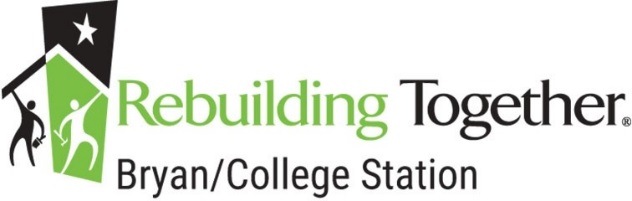 Community Center Improvement Nomination FormName of Nominating Person:		__ Phone: 	   _________________________________ Email:  		____Name Community Center Renovated: -----------------------------------------------------_Address: --------------------------------------------------------------------------------_City:	State: 		Zip: _________Does the contact person have decision-making authority for this Facility?     Yes / NoBrief Work DescriptionWhat are the proposed improvements the Community Center? Please list improvements in order of importance, and whether or not you consider the work to be extensive. This will help RTBCS get an idea of your proposed project.Is it possible volunteers and friends can help with improvements?   Yes / NoIf no, please explain why? 	Can your facility be closed for renovation over a weekend?   Yes / NoPlease mail or fax this completed application and all additional requested information to:Rebuilding Together Bryan / College StationP.O. 15484College Station, Texas  77841Tel: (979) 676-5300Thank You for your interest in Rebuilding Together Bryan / College Station!